老師您好：                             為減少紙張輸出，本學期定期考成績輸入期限如上表格所示：本學期為因應雲端學務系統成績輸入，請全體任教老師由”教師相關”模組進入：將成績輸入在”階段成績-授課教師”的模組內。請老師務必於輸入期限內將成績輸入完畢，期限一過，系統即關閉，隔日即產出成績確認總表；如逾期未輸入，為維護學生成績確認之權益，將請老師於成績確認總表表格內手寫成績，以供學生檢視。輸入完畢，請務必按畫面右上方的提交，輸入動作才完整。負責讀卡之教師，煩請務必於讀卡當下確認卡片數、成績是否有缺漏，並立即追蹤補上，以避免有卡片遺漏在外，成績認定之困擾。因應補考之公平性，若有列印各班成績(含解答)，請讀卡老師協助將解答部分刪除，再給學生傳閱。定期一：有任教藝文領域、綜合領域、健體領域、科技領域以及七、八年級彈性學習課程的教師，本次定期考不用輸入成績，九年級任課教師所有科目皆需輸入成績。定期二：除了有任教地科及社團、班週會的教師，本次定期考不用輸入成績之外，其餘七、八、九年級任課教師所有科目皆需輸入成績定期三：七、八年級任課教師所有科目皆需輸入成績，社團、班週會的成績請輸入在學期成績中。(尤其是藝文、綜合、健體及科技領域授課教師請特別留意)如任教班級國、英、數科目有特殊生(有至學習中心上課之學生)，平時成績全抽者請依輔導室特教老師提供之分數輸入，否則恐致該生可否順利畢業之風險，導致學生權益受損。請任課教師務必留意此項細節。為激勵學生學習，所實施獎勵措施A至I共9項，其中D項【多元學習表現優異】，意指非會考科目(綜合、藝文、輔導、生科、電腦、健體)，就班級學生上課情況，挑選積極學習、態度優良者，可幫同學於手冊登錄集點，以茲肯定。每次定期考每班各科限2名，可從缺，請教授非會考科目同仁善用此一獎勵措施，鼓勵學生積極學習。定期考學生請假經准假後，補考分數不打折，為確保測驗之公平性，請監考教師考後將試卷及答案卷(卡)確實收回教務處。勿交由學生繳回。開學後會通知學藝股長發還試卷給學生。請教師輸入文字描述，每次段考至少2位學生。若班上有中輟生平時成績、段考成績有無法評定之欄位，在雲端系統請務必輸入【-】。勿空白。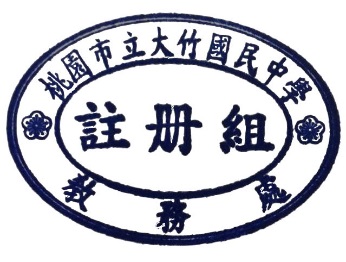                                                   110.03.23註冊組行程輸入期限總表確認印製成績單印製獎狀頒獎第1次段考3/31~4/14/6~4/124/134/14~4/164/16(五)4/23(五)9年級第2次段考4/26~4/274/26~4/305/35/3~5/45/4(二)5/7(五)7、8年級第2次段考5/13~5/145/17~5/245/255/26~5/275/27(四)5/28(五)第3次段考7/1~7/27/5~7/98/30~8/319/1~9/29/2(四)9/3(五)